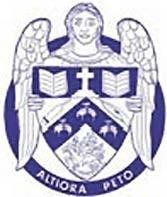 CBHS Sports Code of Conduct  Participation in sport at Christchurch Boys High School (CBHS) is considered a privilege, and while sport is a significant part of the history and culture at CBHS the underlying philosophy is “School First”. The privilege to play sport for CBHS is earnt in the classroom, around the school and in the school community. It is expected that students: Live and role model the school values – meaningful relationships, integrity, high expectations and respect. Attend all classes as required and meet all homework and assessment deadlines. Wear the correct school uniform and ensure that dress and bearing is of a high standard, both on and off the field Follow the school rules and in doing so set an example to others. Attend all practices and communicate with coaches and managers if unable to do so. Support other sports teams and be an ambassador of the school. Should these “School First” standards not be met participation for CBHS teams will be reviewed and considered. In association with the Code of Conduct there is a zero tolerance with respect to behaviour when representing CBHS on a school trip or in competition on a Saturday or during the week. Should behaviours not meet the intent of the school Code of Conduct the continuing attendance on the trip or involvement in the chosen sport will be reviewed. Dave BoneDirector of Sport, CBHS 